… حضرت يونس ذوالنّون شد يعنی در درون ماهی امکان گرفتار شد.حضرت عبدالبهاءاصلی فارسی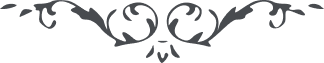 ٣١٥ … حضرت يونس ذوالنّون شد يعنی در درون ماهی امکان گرفتار شد. بعد خلاصی و نجات يافت. تو الحمد للّه از درون ماهی اوهام خلاص شدی و به ساحل نجات درآمدی. او به ظلّ شجره يقطين شتافت و تو به سايه شجره علّيّين تا آنکه به ارض مقدّس شتافتی و گشايش وادی ايمن ديدی و تجلّی سينه سيناء يافتی. قدر اين فضل و عطا بدان و در سبيل هدی سمند بران و صحيفه عجز و نياز بخوان و به جان آرزوی مشاهده روی جانان در جهان پنهان نما… 